Выставка рисунков и поделок  воспитанников МБДОУ ДС «Парус»«Здоровое питание-основа процветания!»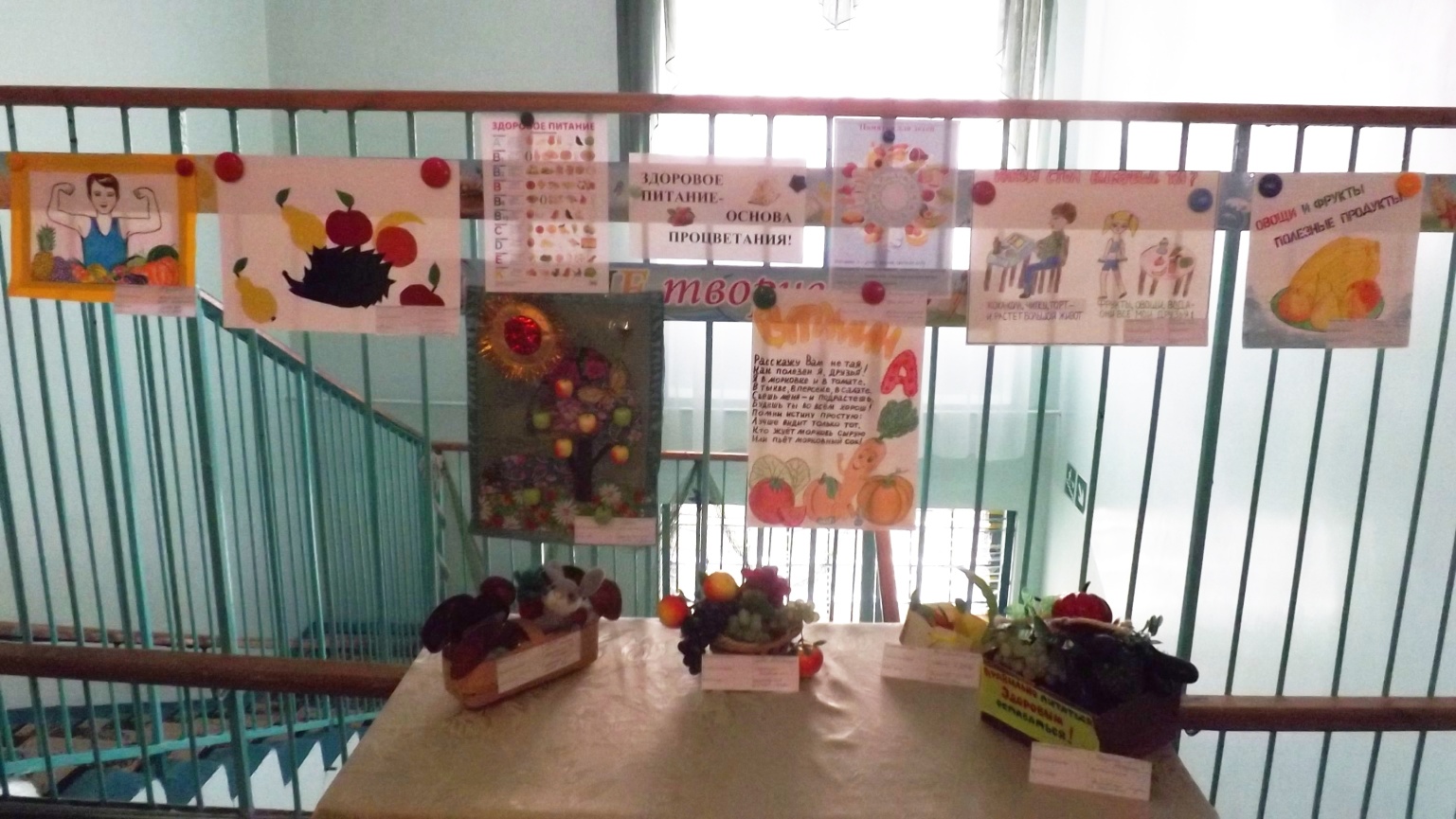 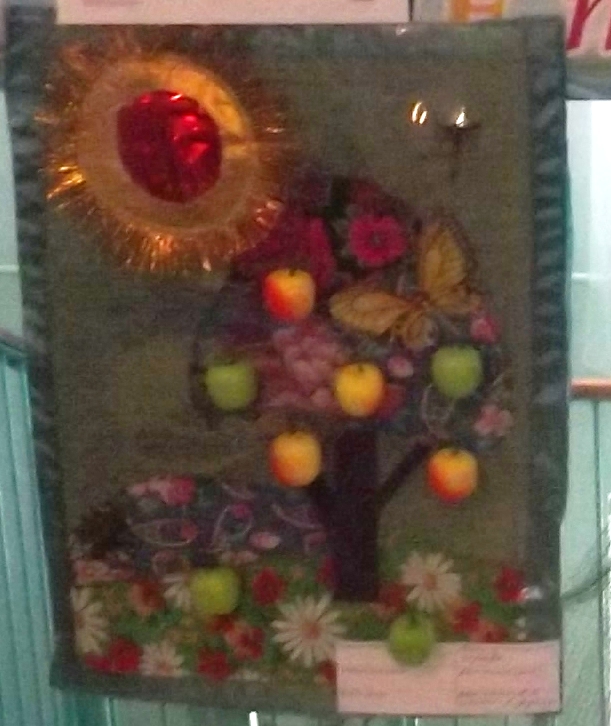 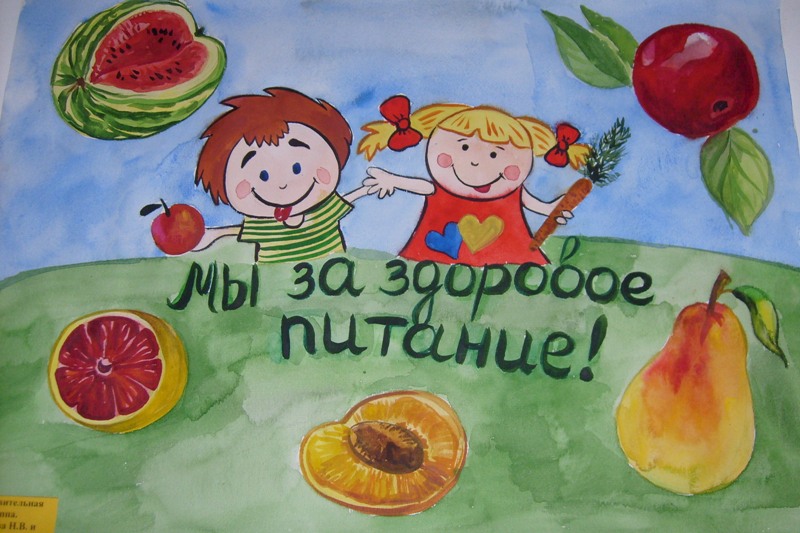 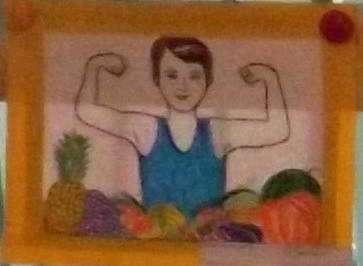 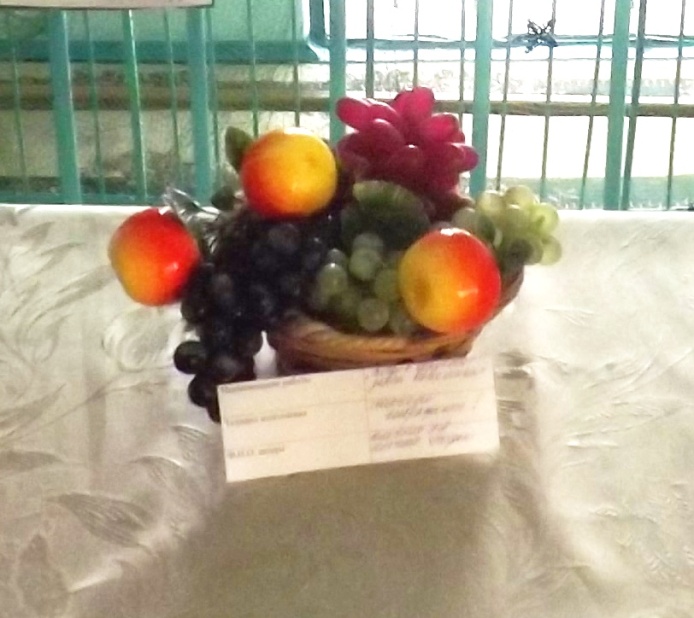 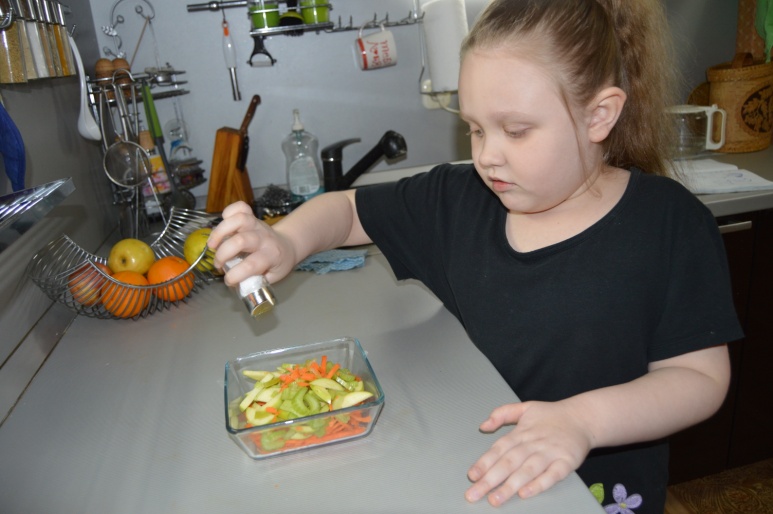 Помогаю маме готовить салат. Кристина Г.     С 11 апреля по 22 апреля в МБДОУ ДС «Парус» г. Волгодонска  проходила акция посвященная Дню здорового питания. Воспитатели совместно с воспитанниками детского сада  рисовали рисунки, делали поделки , коллажи о здоровом и правильном питании, оформили выставку «Здоровое питание-основа процветания». Активное участие приняли в акции и родители воспитанников - мамы подготовили листовки как приготовить для ребенка  необычные и простые в  приготовления рецепты блюд из  фруктов и овощей,  обменивались друг с другом рецептами. В группах провели конкурс на лучшую фотографию «Разговор о правильном питании», самые интересные фотографии  размещены на сайте ДОУ в рубрике «Новости». 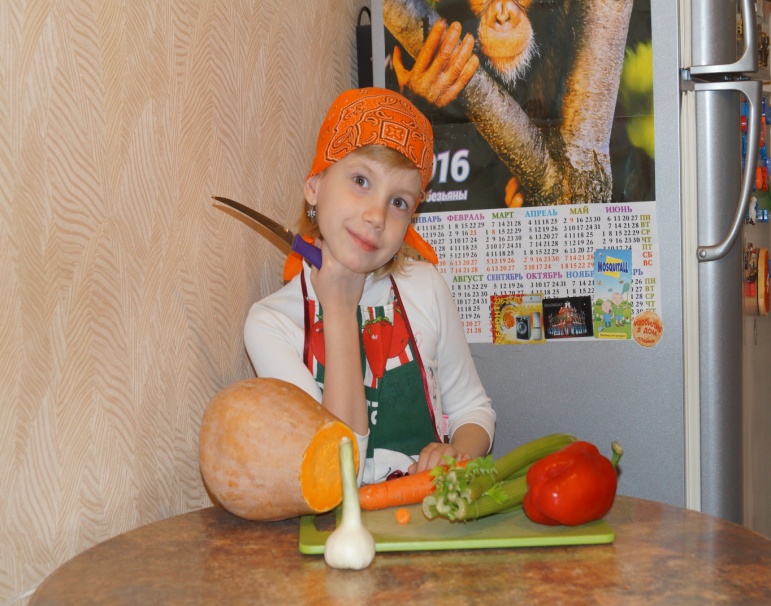 Витамины всем нужны!           Витамины всем важны!Эмилия М. предлагает всем попробовать витаминный салат.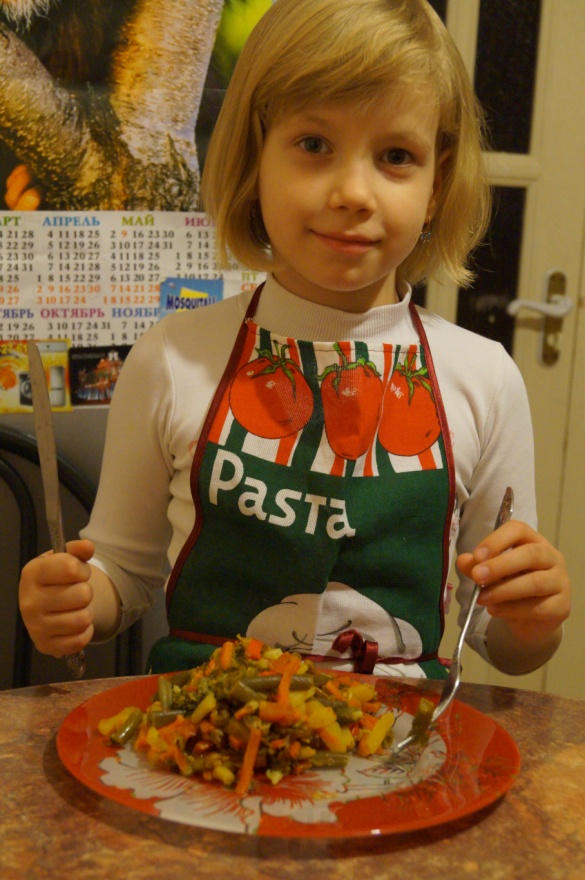 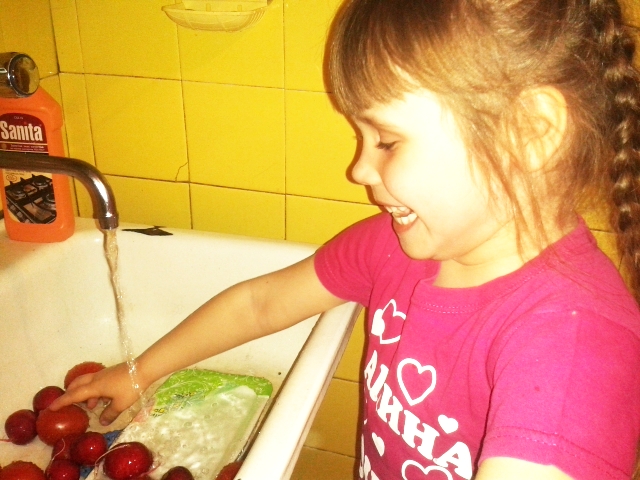 Чистота залог здоровья!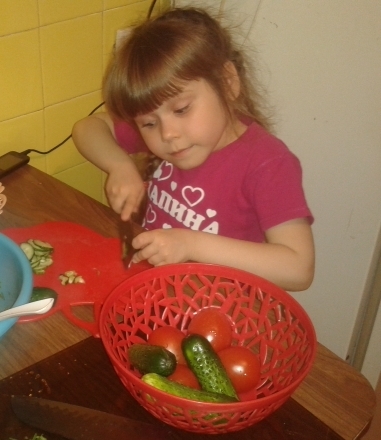 Огуречик, огуречик…чик, чик!!!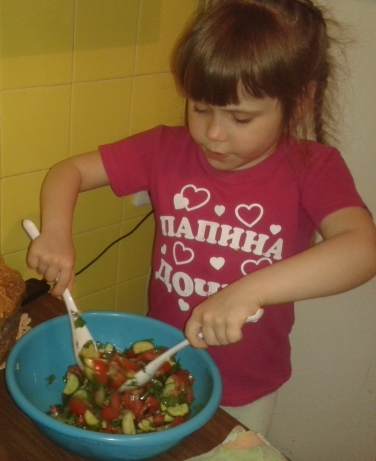 Надо хорошо перемешать…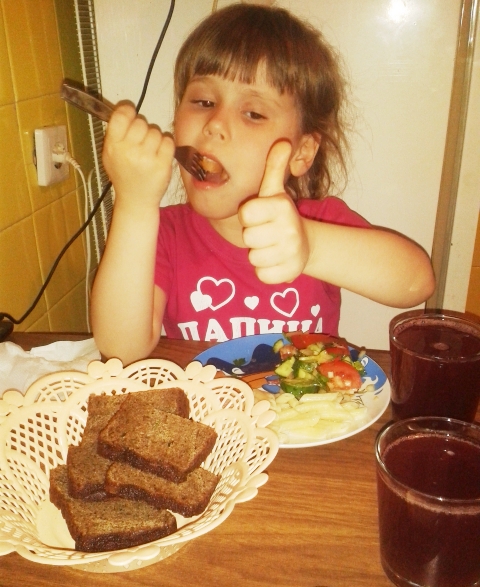 Вот это вкуснятина!!!- приглашает всех на обед  Нина С.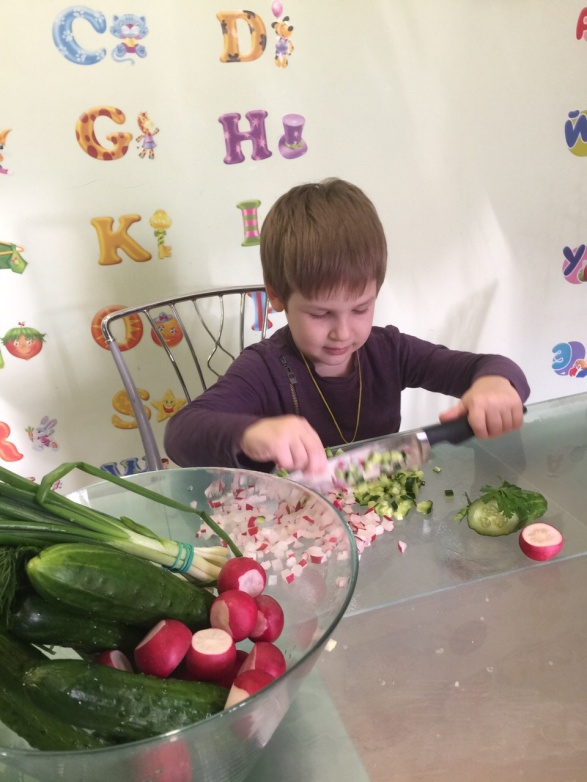 Будет вкусная окрошка! Игорь И.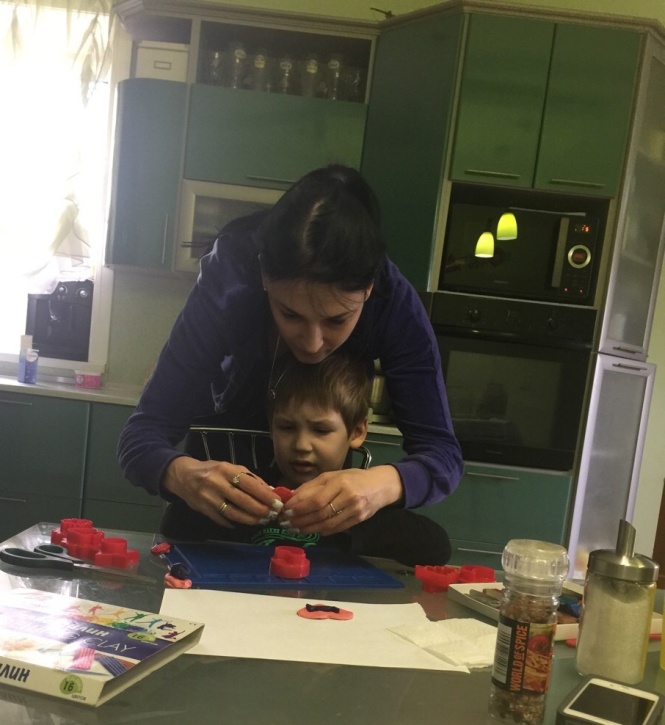 Делаем вместе с мамой поделку с детский сад! 